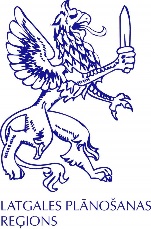 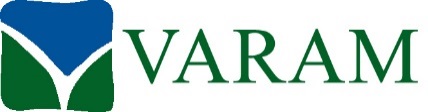 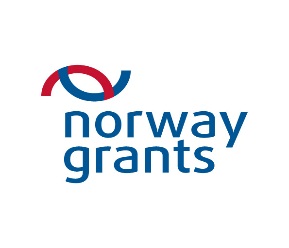 PIETEIKŠANĀS ANKETALatgales plānošanas reģions Norvēģijas finanšu instrumenta līdzfinansētās programmas „Kapacitātes stiprināšana un institucionālā sadarbība starp Latvijas un Norvēģijas valsts institūcijām, vietējām un reģionālām iestādēm” projekta „Reģionālās politikas aktivitāšu īstenošana Latvijā un reģionālās attīstības pasākumu izstrāde” ietvaros laika periodā no 2014. gada 26. augusta līdz 2015. gada jūnijam rīkos mācību seminārus Latgales plānošanas reģiona pašvaldību pārstāvjiem, Latgales plānošanas reģiona komercdarbības konsultantiem, uzņēmējiem, augstākās izglītības iestāžu, zinātnes institūciju pārstāvjiem u.c. interesentiem.MĀCĪBU MĒRĶIS: Veicināt uzņēmējdarbības un inovāciju attīstību, aktivizēt vietējos resursus un vietējās partnerības starp uzņēmējiem, pašvaldībām, augstākās izglītības iestādēm, zinātnes institūcijām un plānošanas reģionu, kā arī stiprināt pašvaldību kapacitāti uzņēmējdarbības veicināšanas jomā.Vārds, uzvārds_______________________________________________________Iestāde, organizācija, uzņēmums_________________________________________Ieņemamais amats______________________________________________________________Telefona numurs________________e-pasta adrese_______________________________Piesaku savu dalību šādiem semināriem (atzīmēt tabulas tukšajā ailē ar X, kurā seminārā un kurā norises vietā piedalīsies):1. Vietējo produktu mārketings (8 stundas) 10.09.2014 plkst. 10.00Daugavpils novada dome, Rīgas ielā 2, Daugavpilī1. Vietējo produktu mārketings (8 stundas) 11.09.2014 plkst. 10.00Preiļu novada uzņēmējdarbības centrs, Kooperatīva ielā 6, 3.stāvs, Preiļos1. Vietējo produktu mārketings (8 stundas) 12.09.2014 plkst. 10.00Rēzeknes novada domes mazā zāle (1.stāvs), Atbrīvošanas alejā 95, Rēzeknē2.Kā iegūt finansējumu no investoriem, kur tos atrast (6 stundas)14.10.2014 plkst. 10.00Daugavpils novada dome, Rīgas ielā 2, Daugavpilī2.Kā iegūt finansējumu no investoriem, kur tos atrast (6 stundas)21.10.2014 plkst. 10.00Rēzeknes novada domes mazā zāle (1.stāvs), Atbrīvošanas alejā 95, Rēzeknē3.Ko pašvaldība var sniegt uzņēmumam / kā pašvaldībai sadarboties ar uzņēmējiem (6 stundas)  02.2015 – 06.2015 Daugavpilī, Rēzeknē, Balvos, Preiļos, Ludzā.Vieta un laiks precizējas; tiks nosūtīta papildus informācija. Tiks rīkota atsevišķa pieteikšanās.